Publicado en   el 23/05/2014 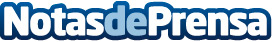 Bringrr, el gadget para el coche que evita que olvides el teléfonoDatos de contacto:Nota de prensa publicada en: https://www.notasdeprensa.es/bringrr-el-gadget-para-el-coche-que-evita-que Categorias: Automovilismo Dispositivos móviles Industria Automotriz http://www.notasdeprensa.es